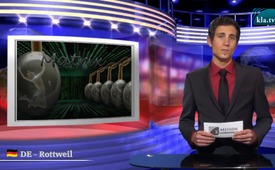 Matrix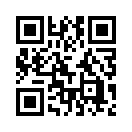 Вышедший в 1999 году научно-фантастический фильм «Матрица» показывает события в мире, в котором жизнь, как мы её знаем, существует только в виде гигантской компьютерной программы. К этой программе подключено всё человечество. Каждый, в соответствии со своей ролью, может передвигаться в виртуальном мире компьютера.Добрый вечер из студии Роттвайль, уважаемые зрители. 
Вышедший в 1999 году научно-фантастический фильм «Матрица» показывает события в мире, в котором жизнь, как мы её знаем, существует только в виде гигантской компьютерной программы. К этой программе подключено всё человечество. Каждый, в соответствии со своей ролью, может передвигаться в виртуальном мире компьютера. Однако в действительности все люди содержатся машинами в капсулах в заключении. Человеческие тела служат машинам в качестве источников энергии. Те немногие люди, которые были освобождены из под власти машин, имеют перед собой неразрешимую задачу: они должны переубедить других людей оставить красивый, но нереальный мир компьютерной программы и встать на борьбу против превозмогающей силы машин. То, чем в фильме являются машины, в нашем мире являются  жаждущие денег и власти «архитекторы нового мирового порядка». СМИ берут на себя роль компьютерной программы и рисуют человечеству свободный и демократический мир, которого в действительности не существует. Также и у нас есть люди, имеющие только одну цель – открыть своим ближним глаза на эту жестокую игру. Позволите ли вы себя разбудить? Цена – потеря «мнимого покоя» виртуального мира, а задачей является борьба за приобретение сердец обманутого и обворованного человечества из реального мира. Но наградой является настоящий мир для всех в новом мире.от cm.Источники:---Может быть вас тоже интересует:---Kla.TV – Другие новости ... свободные – независимые – без цензуры ...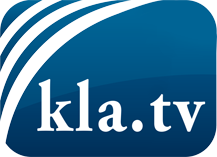 О чем СМИ не должны молчать ...Мало слышанное от народа, для народа...регулярные новости на www.kla.tv/ruОставайтесь с нами!Бесплатную рассылку новостей по электронной почте
Вы можете получить по ссылке www.kla.tv/abo-ruИнструкция по безопасности:Несогласные голоса, к сожалению, все снова подвергаются цензуре и подавлению. До тех пор, пока мы не будем сообщать в соответствии с интересами и идеологией системной прессы, мы всегда должны ожидать, что будут искать предлоги, чтобы заблокировать или навредить Kla.TV.Поэтому объединитесь сегодня в сеть независимо от интернета!
Нажмите здесь: www.kla.tv/vernetzung&lang=ruЛицензия:    Creative Commons License с указанием названия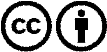 Распространение и переработка желательно с указанием названия! При этом материал не может быть представлен вне контекста. Учреждения, финансируемые за счет государственных средств, не могут пользоваться ими без консультации. Нарушения могут преследоваться по закону.